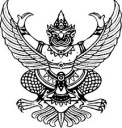 ประกาศองค์การบริหารส่วนตำบลวังมหากรเรื่อง การประชาสัมพันธ์กำหนดวัน เวลา ตรวจรับการจ้าง--------------------------------------------------ด้วยองค์การบริหารส่วนตำบลวังมหากร  มีความประสงค์จะตรวจรับการจ้าง  โครงการซ่อมสร้างถนนหินคลุกเริ่มจากถนนทางหลวงชนบท สาย 4048 ถึงท่าสูบน้ำยายน้ำฝน หมู่ที่ 3   ต.วังมหากร  อ.ท่าตะโก  จ.นครสวรรค์ ตามสัญญาจ้าง  เลขที่  376 /2563    ลงวันที่  17 สิงหาคม  2563กำหนดแล้วเสร็จ  วันที่  1 กันยายน  2563  ผู้รับจ้างส่งมอบงานจ้าง วันที่   25 สิงหาคม  2563                   จึงประกาศกำหนดวันตรวจรับการจ้างให้ทราบดังนี้		โครงการซ่อมสร้างถนนหินคลุกเริ่มจากถนนทางหลวงชนบท สาย 4048 ถึงท่าสูบน้ำยายน้ำฝน หมู่ที่ 3 ต.วังมหากร อ.ท่าตะโก จ.นครสวรรค์   กำหนดตรวจรับการจ้าง   วัน พฤหัสบดี  ที่   27   เดือน สิงหาคม    พ.ศ. ๒๕๖3   เวลา 13.0๐ น.   ณ สถานที่ดำเนินการประกาศ ณ วันที่     25  สิงหาคม   พ.ศ.๒๕๖๓(ลงชื่อ)...........มนัส ขานดำ....................(นายมนัส  ขานดำ)นายกองค์การบริหารส่วนตำบลวังมหากร